2010:1 SCE RehashSCE1DomainsMedical Expertise (40%)Prioitisation and Decision Making (40%)Professionalism (20%)This is a standardised case based discussion. You will be discussing an evolving case with the examiner. Be specific when answering including dosages and equipment sizes. It is important to explain your rationale for decisions made.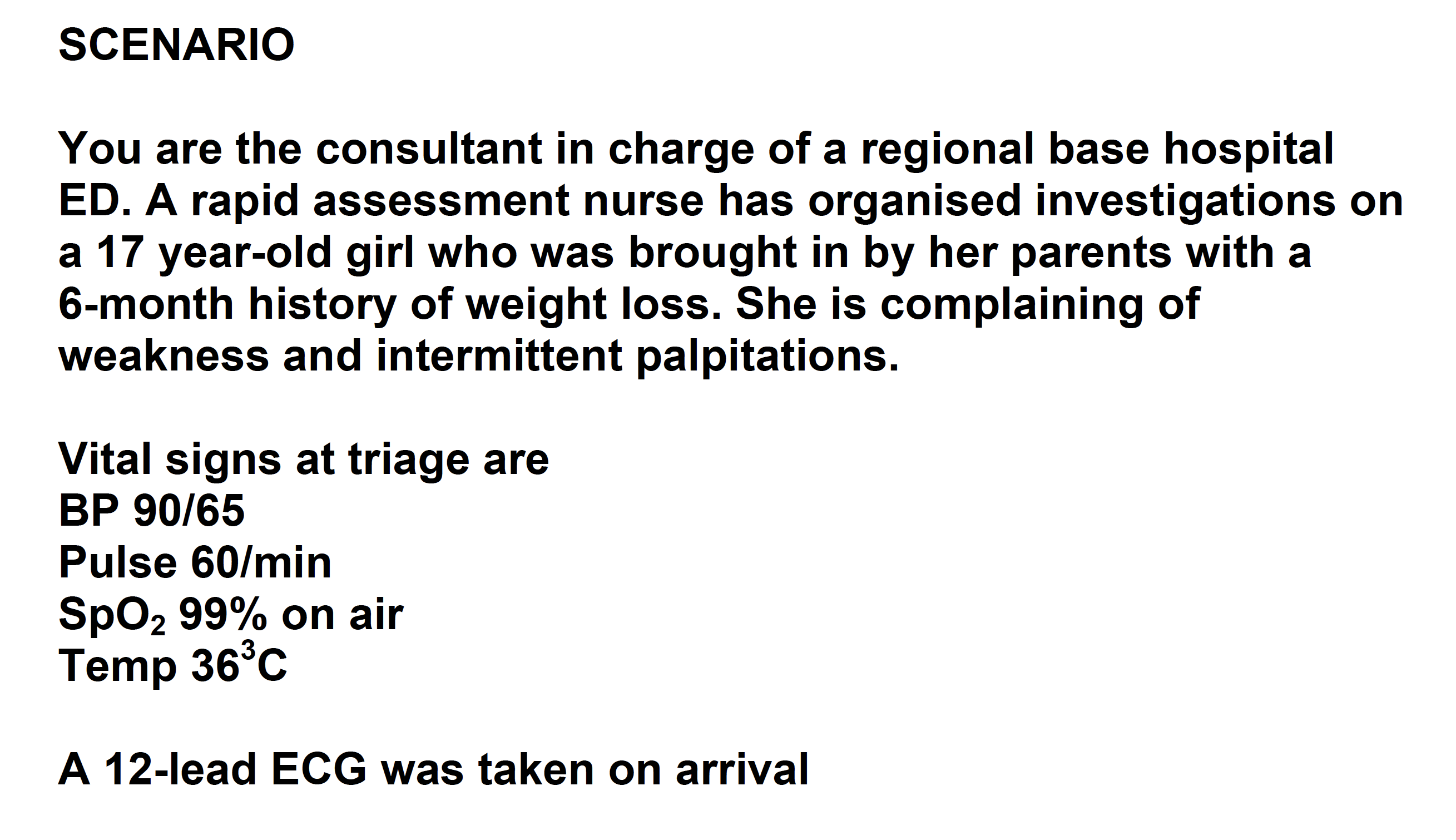 Outline the assessment of this patient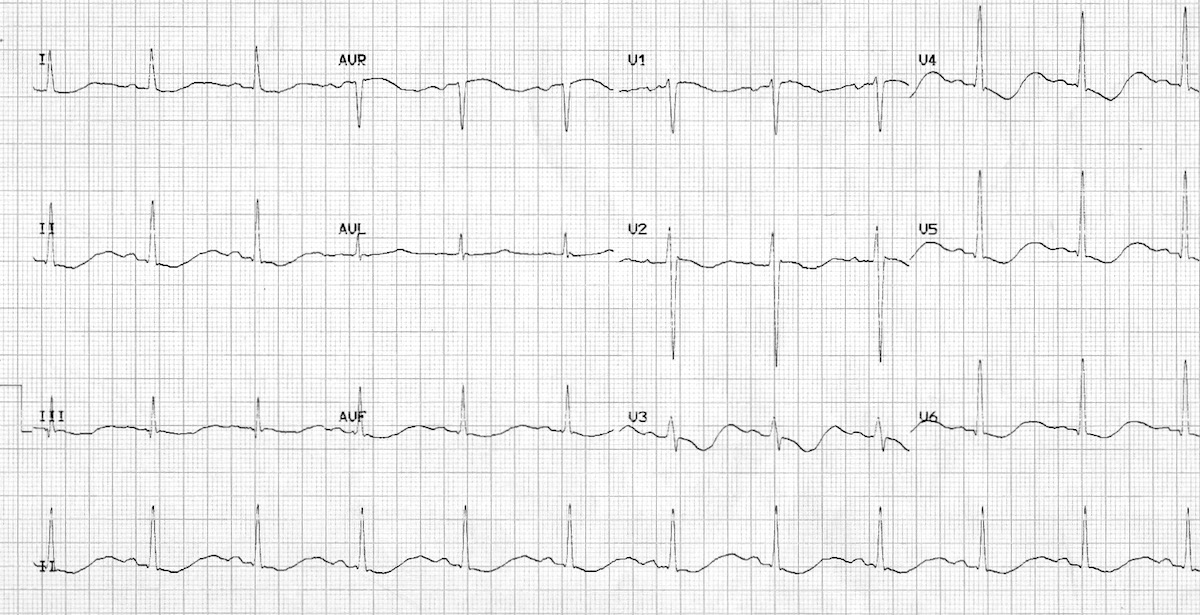 SCE 2Medical Expertise (40%)Prioitisation and Decision Making (40%)Health Advocacy (20%)This is a standardised case based discussion. You will be discussing an evolving case with the examiner. Be specific when answering including dosages and equipment sizes. It is important to explain your rationale for decisions made.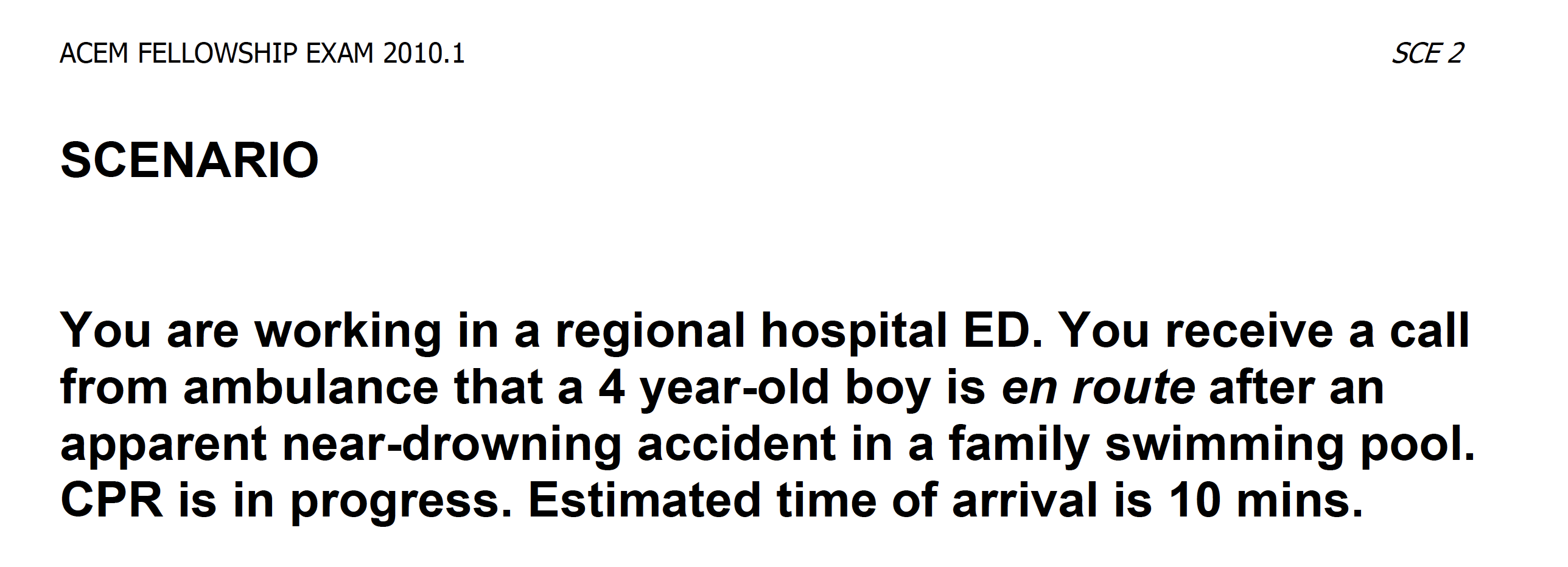 Outline your preparation for the arrival of this patientCommunication Station 3Communication (50%)Prioritisation and Decision Making (30%)Health Advocacy (20%)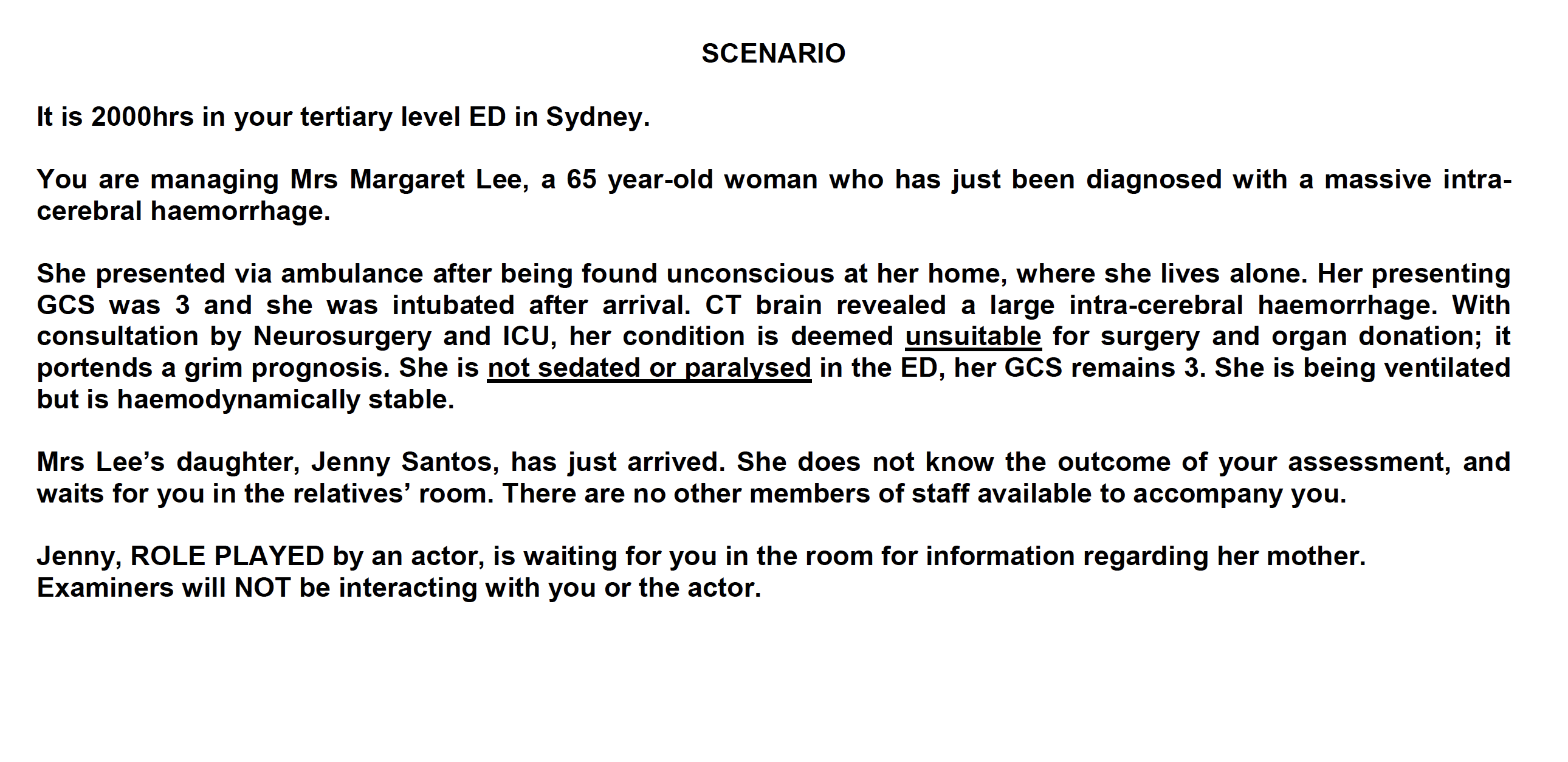 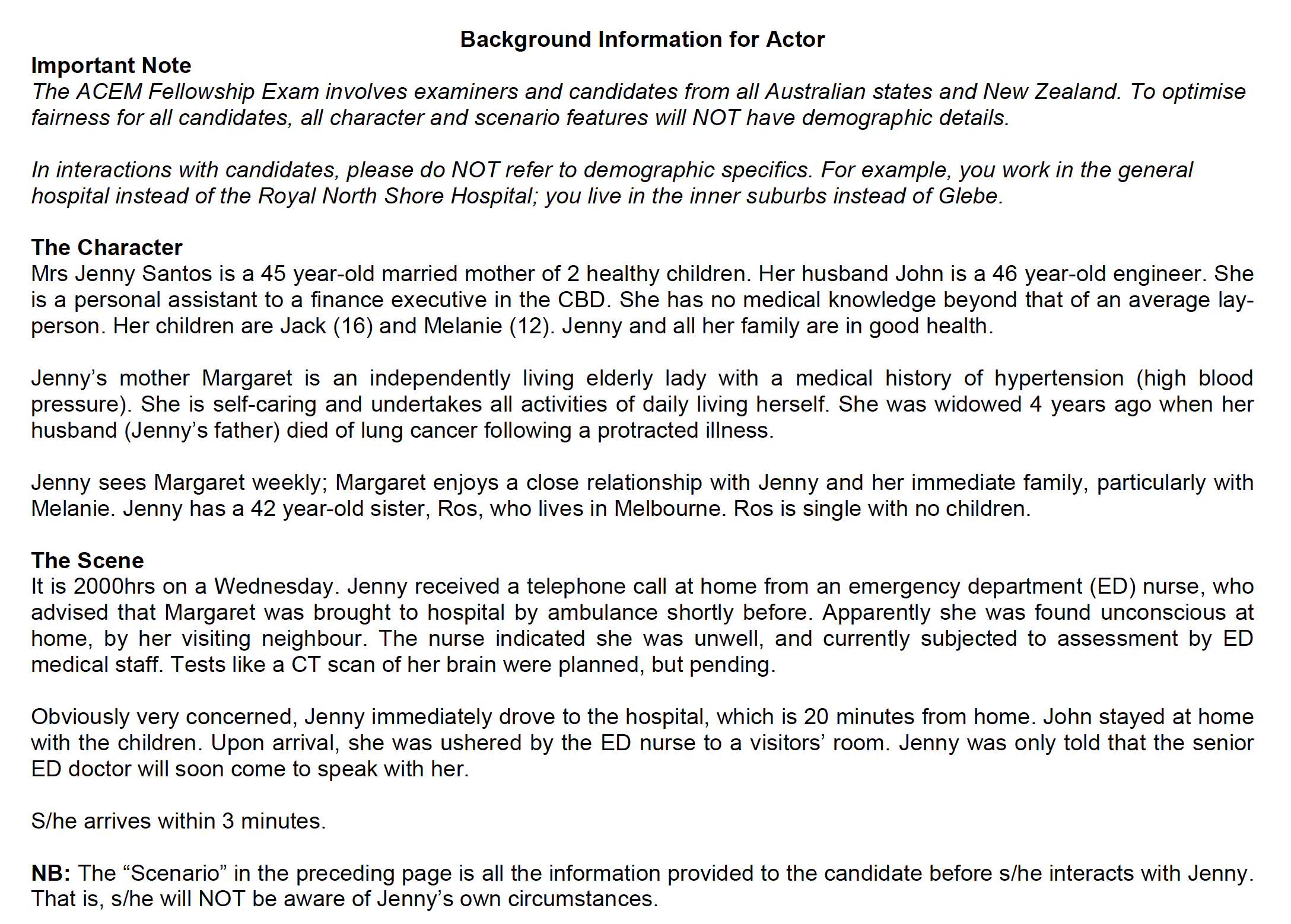 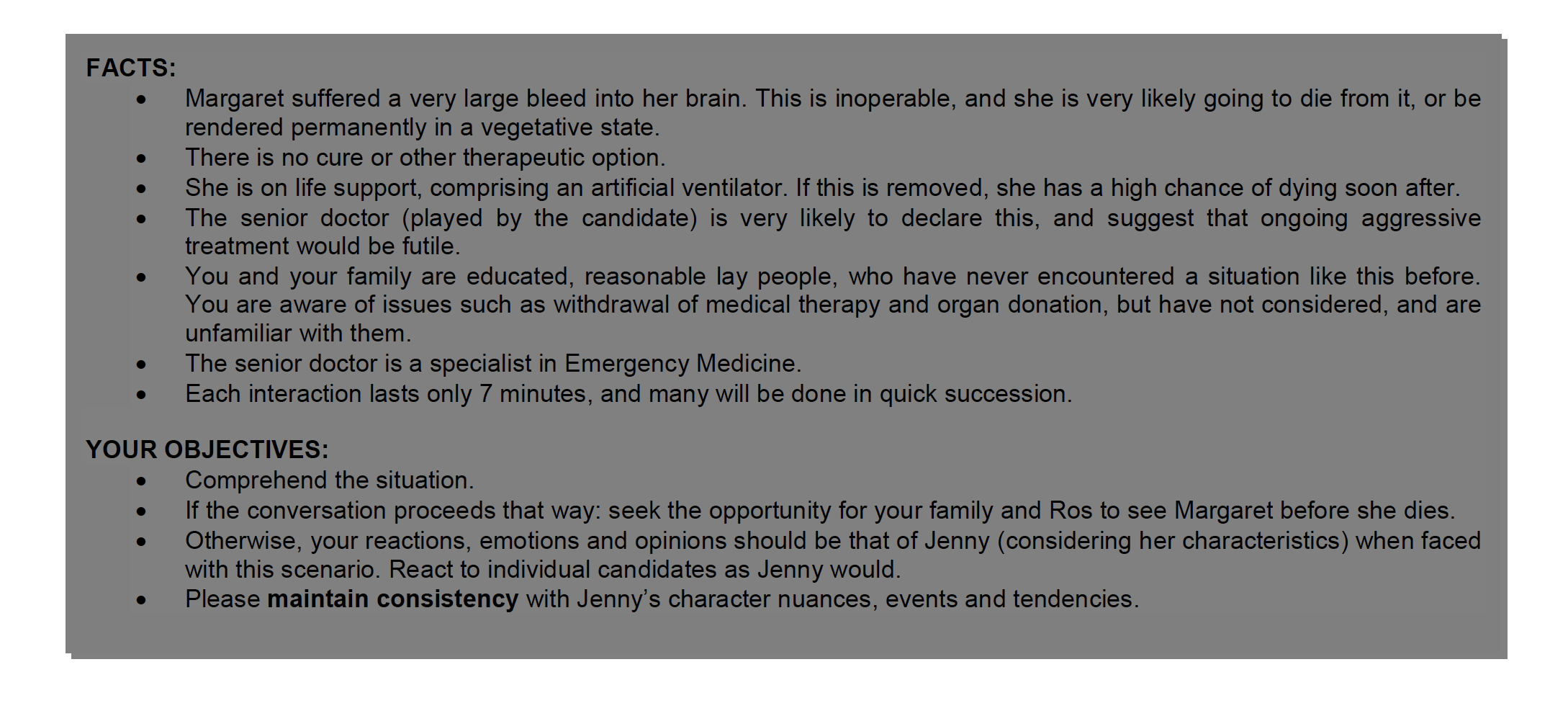 SCE 4DomainsMedical Expertise (40%)Prioitisation and Decision Making (40%)Professionalism (20%)This is a standardised case based discussion. You will be discussing an evolving case with the examiner. Be specific when answering including dosages and equipment sizes. It is important to explain your rationale for decisions made.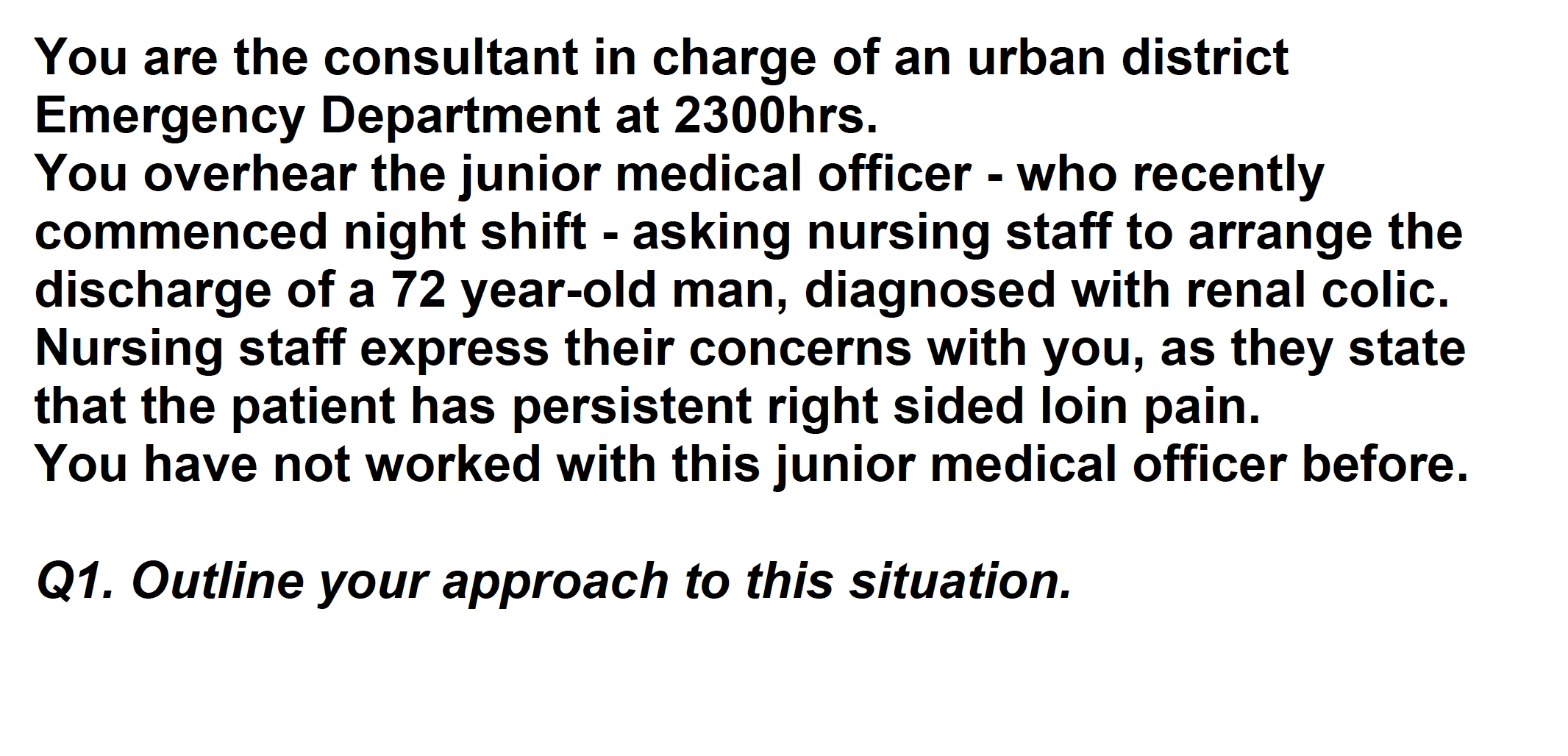 SCE 5DomainsMedical Expertise (40%)Prioitisation and Decision Making (40%)Professionalism (20%)This is a standardised case based discussion. You will be discussing an evolving case with the examiner. Be specific when answering including dosages and equipment sizes. It is important to explain your rationale for decisions made.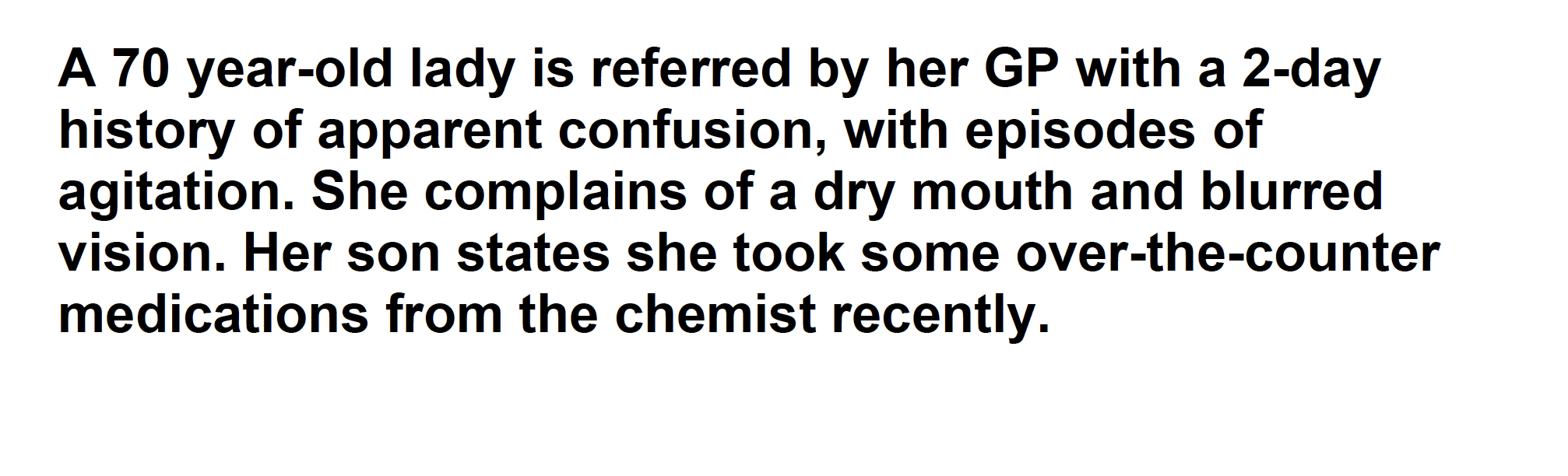 Outline your differential diagnosis in this patientSCE 6DomainsMedical Expertise (50%)Prioritisation and Decision Making (50%)This is a standardised case based discussion. You will be discussing an evolving case with the examiner. Be specific when answering including dosages and equipment sizes. It is important to explain your rationale for decisions made.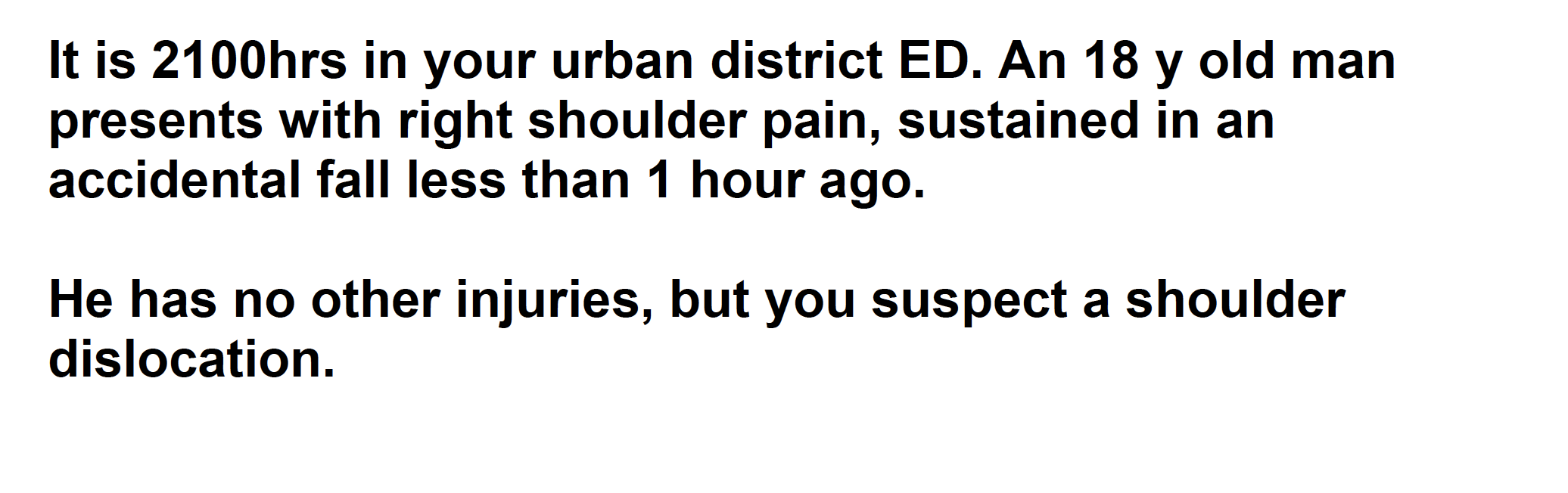 Interpret the XRay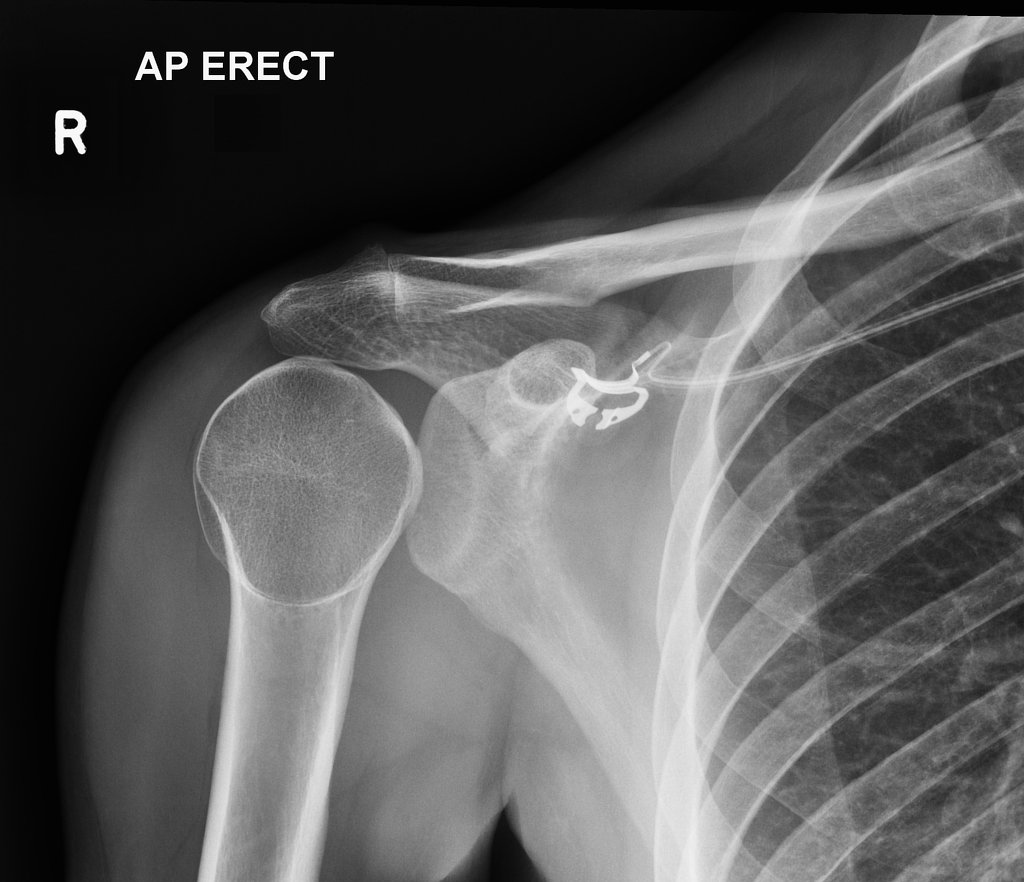 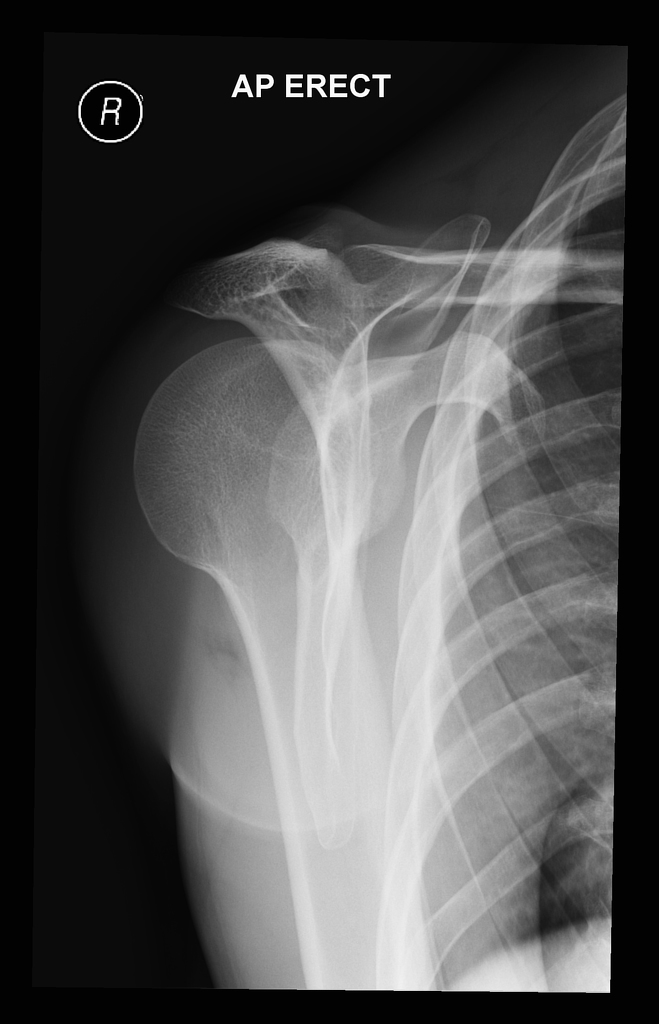 SCE Rehash SIMs (Feb 3)SIM 1The is a 7 minute simulation stationDomainsMedical Expertise (30%)Prioritisation and Decision Making (40%)Teamwork and Collaboration (30%)She has deteriorated and has been moved to the resus room. The registrar has asked you to come and assist. You are the team leader and as such should instruct the team from the end of the bed. You have a competent registrar and nurse assisting you who can perform all reasonable tasks that you ask of them.ECG Provided with stempH		7.51pCO2		47HCO3		38BE		+9K		1.4Na		131Gluc		3.0Cl		81Lact		3.4Creat		150(VBG provided during SIM)SIM 1 InstructionsHandover of food restriction Hx and that patient appeared to have an episode of reduced LOC before she was on the monitor but has recovered. Exam findings reveal a thin and dehydrated girl with lanugo hair. Poor teeth and some grazes on knucklesECG – Long QT, U waves, ST/T changes, broad p wavesDirected to assessment of patient – VBG, Other bloods specifically electrolytes2 Mins into SIM has a 20 second episode of torsades (conscious)VBG shows K 1.4Recurrent episodes of torsades requiring Mg, K replacement, IV fluids, isoprenaline, atropine, pacing if persistent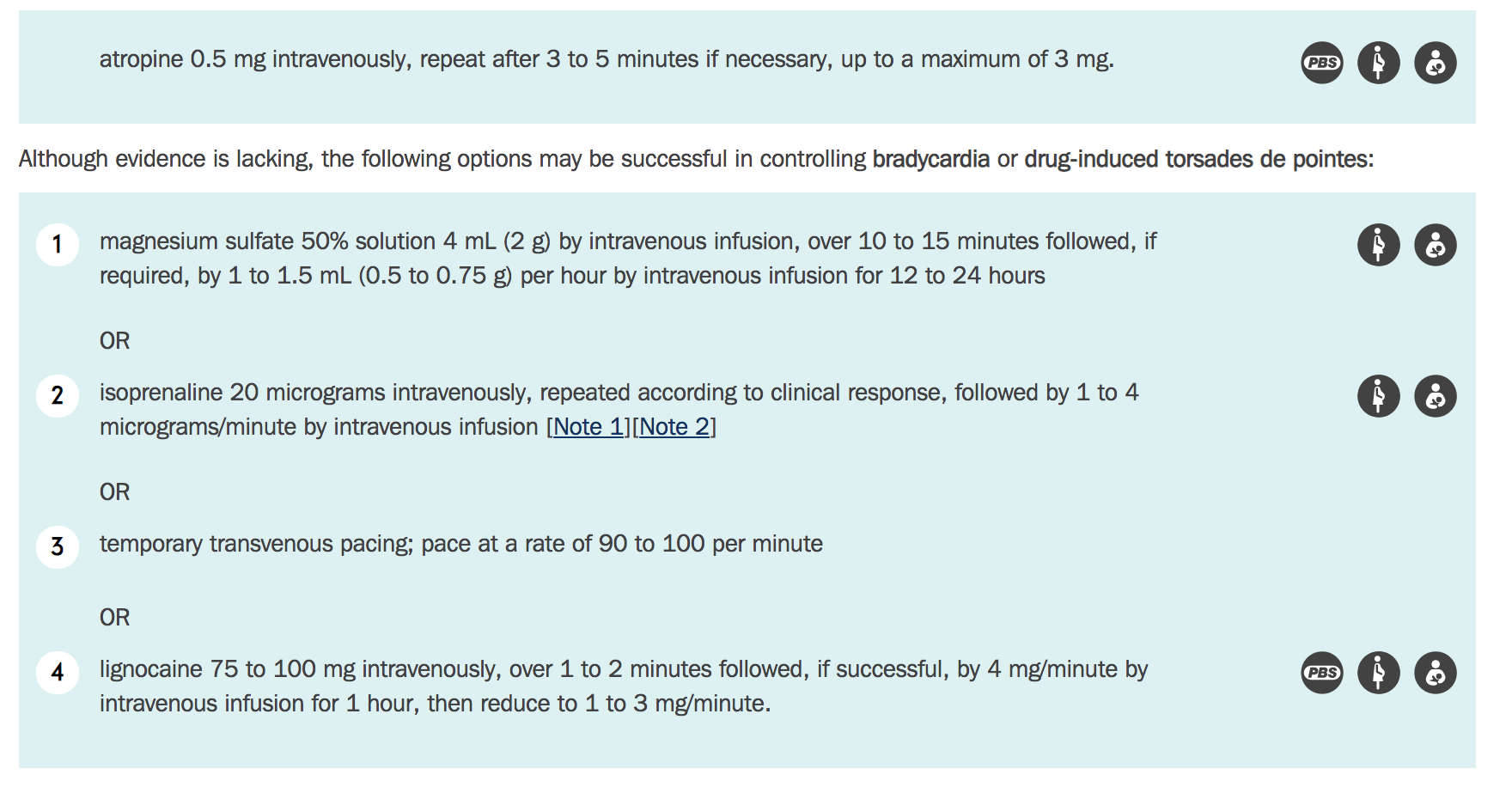 Prolonged episode of torsdes degenerates to VF? If timeALTERNATIVE SIMs- Enters the room as patient in Torsades and rapidly degenerates to VF- Requires full ALS with shocks etcSIM 2The is a 7 minute simulation stationDomainsMedical Expertise (30%)Prioritisation and Decision Making (40%)Teamwork and Collaboration (30%)You are working in a regional centre and have been called out of a meeting to assist the registrar. A 4 year old boy (est weight 20kg)  has been brought in by ambulance after a near drowning in a swimming pool. CPR is in progress. He has had an LMA placed en route and has adequate IV access.You are the team leader and as such should instruct the team from the end of the bed. You have a competent registrar and nurse assisting you who can perform all reasonable tasks that you ask of them.pH		7.1pCO2		80HCO3		12K		3.4Na		143Cl		110Gluc		5.4Lact		9.0SIM InstructionsHandover from registrar- Found in pool, last seen 5 mins before playing on the deck- Face down, parental CPR- Down time 15 mins- No shocks, Adrenaline x4 with ambos – nil here yet- LMA – but poor seal and very noisy chest- Team doing 30:2 incorrectly- Pupils equal but fixed- 200mls saline given Obs PEASats unrecordablePriorities- Oxygenation, intubation – size 5 ETT, no drugs- Tube to 14cm- Suction - FIO2 1.0- Neuroprotective strategies- Adrenaline 2mls 1:10000 or 200mcg every 3-5mins- Instruct team to do 15:2 till intubated then continuous resps 8-10, - CPR rate 100/min- Look for signs of trauma- Retrieval if get ROSC- Parents/SWProgressROSC after intubated Post ROSC management- check tube- vent settings (FIO2 1.0, Vt 120, PEEP 10, RR 25-30)- Sedate, analgese and paralyse- Neuroprotective considerations- CXR/CO2/check position- A-D assessment- ICD/NG/Temp/other supportive care- ICUSIM 3The is a 7 minute simulation stationDomainsMedical Expertise (30%)Prioritisation and Decision Making (40%)Teamwork and Collaboration (30%)A 65 year old female who lives alone has presented after a fall at home, she was found confused and unable to give any Hx by the cleaner. She had a GCS of 11 on arrival and has just returned from CT with the registrar. (See CT prop)She had a brief self terminating seizure en route back from CT.ObservationsP 	100BP 	170/70Sats	96% RARR	20T	37You are the team leader and as such should instruct the team from the end of the bed. You have a competent registrar and nurse assisting you who can perform all reasonable tasks that you ask of them.SIM InstructionsReg to provide Hx- GCS 10 in CT- Seizure 1min en route back from CT- GCS initially 3 but rapidly returned to 10- Family member has just arrived and given the Hx that the patient is on warfarin for AF. No other comorbidities or meds- INR pending- VBG normal- ECG normal- No advanced care directiveReassess A-D plus Appropriate reversal of warfarin- 10mg vit K- Prothrombinex 4 factor (or 3 factor plus 15mls/kg FFP)Urgent neuroSx contactPatient has a further seizure- Midazolam- Intubate and ventilate- Neuroprotective strategiesSIM 4The is a 7 minute simulation stationDomainsMedical Expertise (30%)Prioritisation and Decision Making (40%)Teamwork and Collaboration (30%)You are the team leader and as such should instruct the team from the end of the bed. You have a competent registrar and nurse assisting you who can perform all reasonable tasks that you ask of them.A 58 year old man has presented to ED with abdominal pain and a collapse. He has a history of AAA and is wait listed for an endovascular graft. He has hypertension and AF. ObservationsBP	60/40P	130Sats	97% RARR	26T	36.2VBGpH	7.1pCO2	30HCO3	14Lact	6K	3.4Cr	150SIM instructionsHx from Reg- Sudden abdo pain and collapse- Hypotensive and confused- Had 1L saline- No mention of meds unless specifically asked – non anticoagulated if asked but on aspirin- Only 1 access in left hand 22GPrioritiesSurgeonsAccess with IO/RICCBloods/VBG and CM/Esp CaVolume replacement/MTP with end points/TXA/fluid warmerKeep warmDiscuss with family/wishesProgressPatient arrests in PEAALS per protocolETT/LMA/BVM Ongoing products ++++Expedite surgeon in case of ROSCAfter 2 units get ROSCStandard post ROSC care plus ongoing MTPSIM 5The is a 7 minute simulation stationDomainsMedical Expertise (30%)Prioritisation and Decision Making (40%)Teamwork and Collaboration (30%)You are the team leader and as such should instruct the team from the end of the bed. You have a competent registrar and nurse assisting you who can perform all reasonable tasks that you ask of them.A 70 year old lady presents with a 2 day Hx of apparent confusion and agitation. She appears dehydrated and is severely bradycardic.  She has a history of angina, hypertension and osteoarthritis.  She takes verapamil, aspirin, panadol osteo and perindopril. She recently had a psychogeriatric admission for severe depression with suicidal ideation 1 month ago. ObservationsP	30BP	60/40Sats	91% RARR	18T	37GCS	10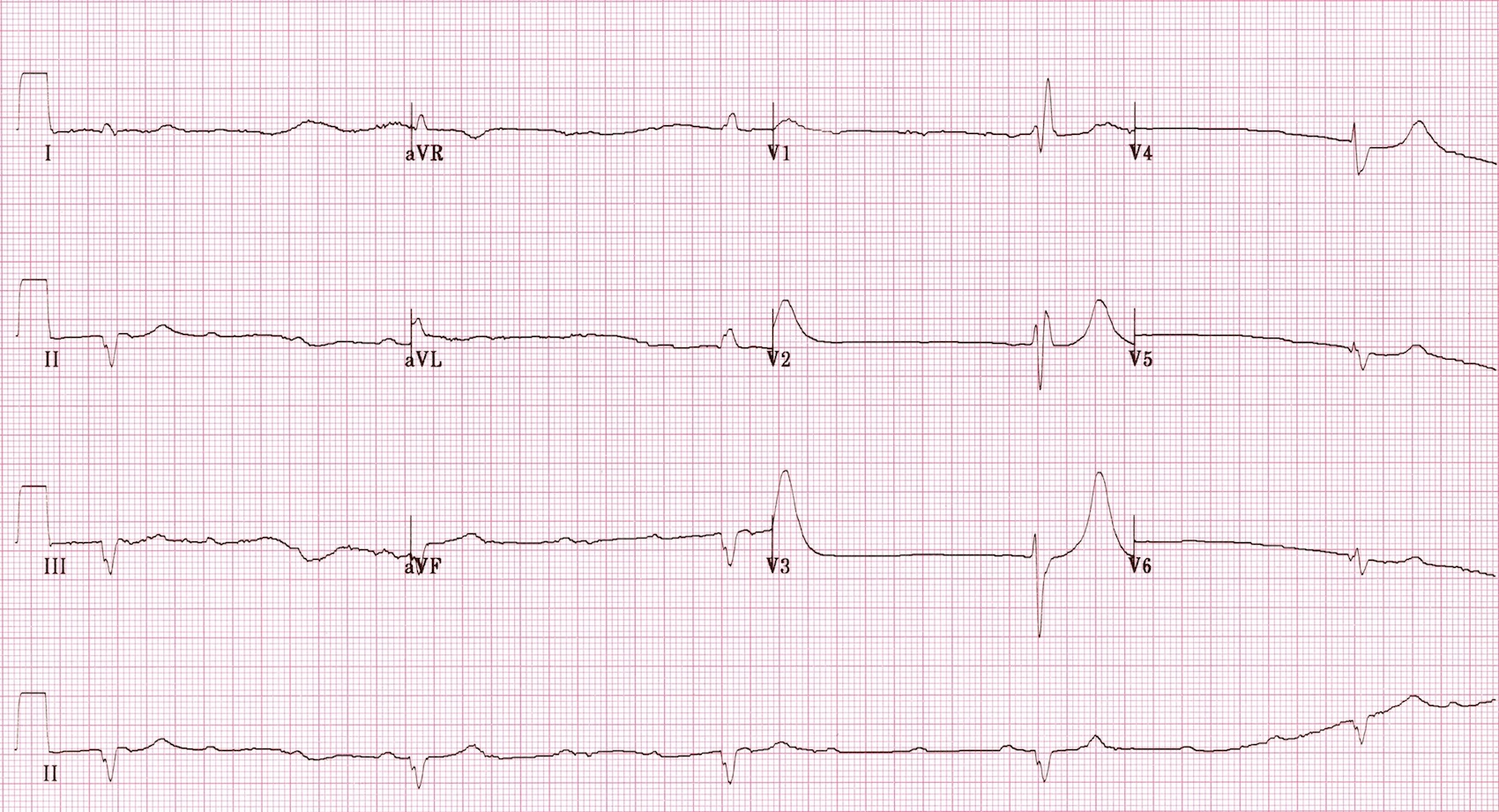 SIM InstructionsRegistrar Handover- Found confused and collapsed by son- He is on way but told ambos that worried she has taken an overdose- All pills are missing, not sure of quantities- Perindopril, verapamil, aspirin 100mg, panadol osteo- No Hx from patient- Hypotensive and bradycardic, GCS 10, wont speak- Had 1L saline- VBG shows an uncompensated high AG metabolic acidosis with lactate of 5 and renal impairment	- No evidence of triple base defecit of salicylates if asked- BSL normal if asked for – don’t state unless askedECG interpHigh grade AV BlockPriorities- Send panadol and salicylate levels- Manage CCB overdose	- Discuss WBI with tox – if suggested state that	- Calcium 30mls 10% gluconate – can repeat	- Inotropes – Nad/Ad	- Fluids	- HIET – 1unit/kg	- Consider IntralipidHR drops to 20- Pacing/atropine- Likely to need intubation but not immediate- Start NAc as timings and doses unclear and panadol level unavailable- Discussion with Son